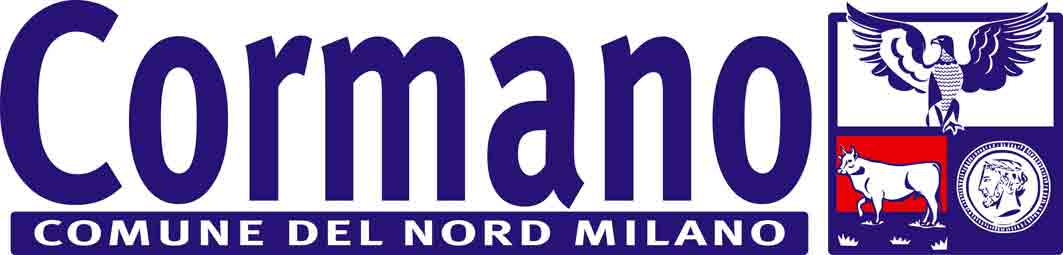 P.zza Scurati n. 1 – 20032 CORMANO – Tel. 02/663241, fax 02/66301773P.E.C.: comune.cormano@comune.cormano.mi.legalmailpa.it - sito internet: www.comune.cormano.mi.itAVVISO POSTICIPOSORTEGGIO PUBBLICO OPERATORI ECONOMICI IL DIRIGENTE AREA GOVERNO TERRITORIORichiamati i seguenti atti:- deliberazione G.C. n. 130 del 5.7.2021 ad oggetto “APPROVAZIONE ELABORATI TECNICI LAVORI DI RISANAMENTO AULE E LABORATORI SCUOLA SECONDARIA G. RODARI DI VIA BECCARIA PROGETTO ESECUTIVO”;- deliberazione G.C. n. 142 del 16.7.2021 ad oggetto “MODIFICA DELIBERAZIONE N 130 DEL 05/07/2021 APPROVAZIONE ELABORATI TECNICI LAVORI DI RISANAMENTO AULE E LABORATORI SCUOLA SECONDARIA G. RODARI DI VIA BECCARIA PROGETTO ESECUTIVO”, dai quali si evince che l’importo delle opere a base ammonta a € 193.955,96 + I.V.A. compresi oneri per la sicurezza.In riferimento all’avviso di sorteggio pubblico di numero dieci operatori economici da invitare, mediante procedura negoziata, ai lavori di cui alle delibere sopra citate si comunica che, a causa dell’insorgenza di problemi tecnici, la data è posticipata alle ore 13.00 del 23.07.2021.Le operazioni di sorteggio avranno luogo presso la sala consigliare ubicata in Piazza Scurati n. 1Al fine di contrastare e contenere il diffondersi del virus Covid-19, la partecipazione degli operatori economici alle operazioni di sorteggio sarà regolata dalle seguenti disposizioni:- sarà consentito l’ingresso ad un numero di operatori non superiore a 20.- al momento dell’ingresso verrà richiesta la compilazione di una autocertificazione per consentire il tracciamento in caso di infezione, tale dichiarazione verrà conservata per 14 giorni dalla data della seduta. Durante la seduta, così come previsto dalle norme in vigore, dovranno essere messe in atto tutte le misure che prevedono l’obbligo di distanziamento interpersonale e l’utilizzo di dispositivi di protezione individuale personali.IL DirigenteArea Governo TerritorioArch. Odette Solarna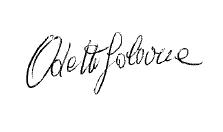 